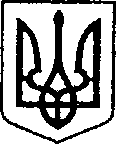             УКРАЇНА                 ЧЕРНІГІВСЬКА ОБЛАСТЬН І Ж И Н С Ь К А    М І С Ь К А    Р А Д А 31сесія VIIІ скликанняР І Ш Е Н Н Явід 20 червня  2023 року              м. Ніжин	                            № 20-31/2023Відповідно до статей 26, 42, 59, 61, 73 Закону України «Про місцеве самоврядування в Україні», ст. 89,91 Бюджетного кодексу України, Регламенту Ніжинської міської ради Чернігівської області, затвердженого рішенням Ніжинської міської ради від 27 листопада 2020 року  № 3-2/2020 (зі змінами), Ніжинська міська рада вирішила:1.Внести зміни до Додатку № 41  «Програма з управління комунальним майном Ніжинської територіальної громади на 2023 рік», затвердженого рішенням Ніжинської міської ради від 07 грудня 2022 року № 3-26/2022 «Про затвердження бюджетних програм місцевого/регіонального значення на 2023рік» та викласти її в редакції, що додається.2. Начальнику відділу комунального майна Управління комунального майна та земельних відносин Чернеті О.О. забезпечити оприлюднення даного рішення на офіційному сайті Ніжинської міської ради протягом п’яти робочих днів після його прийняття.3. Організацію виконання даного рішення покласти на першого заступника міського голови з питань діяльності виконавчих органів ради Вовченка Ф.І. та начальника Управління комунального майна та земельних відносин  Онокало І.А.4. Контроль за виконанням даного рішення покласти на постійну комісію міської ради з питань соціально-економічного розвитку, підприємництва, інвестиційної діяльності, бюджету та фінансів (голова комісії – Мамедов В.Х).Міський голова					     	             Олександр КОДОЛАДодаток до рішення міської ради № 20-31/2023                                                                    від 20 червня 2023 р.Програма з управління комунальним майном Ніжинської  територіальної громади на 2023 рікПаспорт програми на 2023 рік2. Проблема на розв’язання якої спрямована програмаПрограма визначає основні цілі, пріоритети, завдання та способи управління комунальним майном Ніжинської міської територіальної громади, орієнтовні завдання щодо обсягів приватизації комунального майна та надходження коштів від приватизації та оренди комунального майна до бюджету Ніжинської територіальної громади та відповідні заходи щодо виконання цієї Програми.3. Мета програми	Основною метою Програми є ефективне управління об’єктами комунальної власності у сфері приватизації, оренди та використання комунального майна Ніжинської територіальної громади, застосування ринкових методів з вивчення попиту населення і кон’юнктури торгівлі з метою забезпечення надходжень коштів до бюджету Ніжинської територіальної громади за рахунок продажу майна комунальної власності та передачі його в оренду. Виходячи з пріоритетів прогнозується встановлення завдання щодо обсягів  приватизації об’єктів орієнтовно в кількості 3 (три) об’єкти. 	Управління комунального майна та земельних відносин Ніжинської міської ради Чернігівської області має забезпечити надходження коштів до бюджету Ніжинської міської  територіальної громади від приватизації комунального майна у 2023 році у сумі 1млн. грн. та від оренди майна міської комунальної власності            2,5 млн. грн.	В процесі реалізації у Програму можуть бути внесені зміни та доповнення.4. Обґрунтування шляхів і засобів розв’язання проблеми, обсягів та джерел фінансування, строки виконання програмиПріоритетні завдання:приватизація об’єктів на електронних аукціонах;забезпечення інформаційної відкритості процесу приватизації;формування попиту на об’єкти оренди та приватизації;виявлення, ведення обліку, збереження та утримання безхазяйного майна та спадщини відумерлою на території Ніжинської громади;замовлення проектів реконструкції, перепланування та переобладнання комунального майна, дозвільної документації на будівельні роботи та їх виконанняЗаходи по реалізації програми:Проведення незалежних оцінок нерухомого майна та їх рецензій.Послуги з технічної інвентаризації майна, зокрема: виготовлення технічної та правовстановлюючої документації на об’єкти комунальної власності, надання довідок-характеристик на об’єкти нерухомого майна, довідок про відсутність/наявність будівель на земельній ділянці, визначення частки власності, висновків про технічний стан об’єкта, висновків про поділ чи виділення частин власності, присвоєння поштової адреси об’єкту, внесення об’єктів нерухомого майна до Реєстру будівельної діяльності, надання інформації щодо реєстрації права власності на майно для підготовки документів для взяття на облік безхазяйного майна, тощо. 3. Рекламно-інформаційна діяльність: розповсюдження у будь-якій формі, за допомогою будь-яких засобів інформації про комунальне майно (рекламна інформація, опублікування у друкованих та електронних ЗМІ), що призначена і покликана формувати чи підтримувати інтерес до об’єктів комунальної власності, що можуть бути передані в оренду та приватизовані шляхом продажу на електронному аукціоні.4. . Публікації в засобах масової інформації оголошень про взяття на облік безхазяйного майна.5. Послуги нотаріуса: за проведення перевірки інформації про наявність, або відсутність посвідченого заповіту і спадкового договору, або заведеної спадкової справи та виданих свідоцтво про право на спадщину з видачою витягу, або інформаційної довідки, тощо.6. Оплата витрат на ведення обліку, збереження та утримання виявленого на території Ніжинської громади безхазяйного майна та спадщини відумерлої.	7. Оплата витрат замовлень проектів реконструкції, перепланування та переобладнання, дозвільної документації на будівельні роботи та їх виконання.Оплата витрат пов’язаних з приведенням до належного стану та збереженням, обслуговуванням та утриманням майна здійснюється у відповідності та за рахунок коштів передбачених на виконання Програми з управління комунальним майном Ніжинської територіальної громади.8. Інші видатки, пов’язані з ефективним використанням комунального майна територіальної громади.           Обсяг фінансових ресурсів, необхідних для виконання заходів (наведено в додатку до Програми).Фінансування зазначених заходів проводиться за рахунок бюджетних коштів, передбачених на виконання Програми.Видатки на виконання заходів Програми передбачаються при формуванні показників бюджету Ніжинської територіальної громади, виходячи з реальних можливостей, в т.ч. з урахуванням погашення боргів минулих періодів.5. Перелік завдань програми та результативні показники	Забезпечення надходження коштів до бюджету Ніжинської  територіальної громади від приватизація комунального майна у сумі  1млм. грн. та від оренди майна  комунальної власності 2,5 млн. грн.	6. Здійснення моніторингу та підготовка щорічних звітів про результати виконання програми  Організацію та безпосередній контроль за виконання Програми здійснює Управління комунального майна та земельних відносин Ніжинської міської ради Чернігівської області. Управління комунального майна та земельних відносин Ніжинської міської ради Чернігівської області у процесі виконання Програми забезпечує цільове та ефективне використання бюджетних коштів протягом усього строку її реалізації у межах визначених бюджетних призначень, ініціює внесення змін з метою більш ефективного використання бюджетних коштів для ефективного використання комунального майна.	Виконання Програми забезпечується Управлінням комунального майна та земельних відносин Ніжинської міської ради Чернігівської області за рахунок коштів бюджету Ніжинської територіальної громади з урахуванням його можливостей у бюджетному році в межах асигнувань, передбачених на міську програму на 2023 рік. Головний розпорядник бюджетних коштів надає звіт про виконання програми щоквартально до 6-го числа місяця, наступного за звітним кварталом, фінансовому управлінню Ніжинської міської ради. Головний розпорядник бюджетних коштів звітує про виконання Програми  на сесії міської ради за підсумками року.Міський голова   				                                    Олександр КОДОЛАДодаток До Програми з управління комунальним майном Ніжинської міської територіальної громади на 2023 рік1. Проведення незалежних оцінок нерухомого майна та їх рецензій.2. Послуги з технічної інвентаризації майна, зокрема: виготовлення технічної та правовстановлюючої документації на об’єкти комунальної власності, надання довідок-характеристик на об’єкти нерухомого майна, довідок про відсутність/наявність будівель на земельній ділянці, визначення частки власності, висновків про технічний стан об’єкта, висновків про поділ чи виділення частин власності, присвоєння поштової адреси об’єкту, внесення об’єктів нерухомого майна до Реєстру будівельної діяльності, надання інформації щодо реєстрації права власності на майно для підготовки документів для взяття на облік безхазяйного майна, тощо. 3. Рекламно-інформаційна діяльність: розповсюдження у будь-якій формі, за допомогою будь-яких засобів інформації про комунальне майно (рекламна інформація, опублікування у друкованих та електронних ЗМІ), що призначена і покликана формувати чи підтримувати інтерес до об’єктів комунальної власності, що можуть бути передані в оренду та приватизовані шляхом продажу на електронному аукціоні.4. Публікації в засобах масової інформації оголошень про взяття на облік безхазяйного майна.5. Послуги нотаріуса: за проведення перевірки інформації про наявність, або відсутність посвідченого заповіту і спадкового договору, або заведеної спадкової справи та виданих свідоцтво про право на спадщину з видачою витягу, або інформаційної довідки, тощо.6. Оплата витрат на ведення обліку, збереження та утримання виявленого на території Ніжинської громади безхазяйного майна та спадщини відумерлої.	7. Оплата витрат замовлень проектів реконструкції, перепланування та переобладнання, дозвільної документації на будівельні роботи та їх виконання.Оплата витрат пов’язаних з приведенням до належного стану та збереженням, обслуговуванням та утриманням майна здійснюється у відповідності та за рахунок коштів передбачених на виконання Програми з Управління комунальним майном Ніжинської територіальної громади.8. Інші видатки, пов’язані з ефективним використанням комунального майна територіальної громади.Загальна сума   -   400 000,00 грн.Всього витрат по Програмі- 400 000,00 грн.Про внесення змін до Додатку № 41 «Програма з управління комунальним майном Ніжинської територіальної громади на 2023 рік», затвердженого рішенням Ніжинської міської ради від  07 грудня 2022 року №3-26/2022           «Про затвердження програм місцевого/регіонального значення на 2023 рік»1.Ініціатор розроблення програмиУправління комунального майна та земельних відносин Ніжинської міської ради Чернігівської області2.Законодавча база програмиЦивільний кодекс України, Закони України:   „Про приватизацію державного і комунального майна”, „Про оренду державного та комунального майна».3.Розробник програмиУправління комунального майна та земельних відносин Ніжинської міської ради Чернігівської області4.Головний розпорядник бюджетних коштівУправління комунального майна та земельних відносин Ніжинської міської ради Чернігівської області5.Відповідальні виконавці (учасники) програмиУправління комунального майна та земельних відносин Ніжинської міської ради Чернігівської області6.Термін реалізації програми2023 рік7.Загальний обсяг фінансових ресурсів, в т.ч. кредиторська заборгованість минулих періодів, необхідних для реалізації програми, всього, у тому числі:400 000,00 грн.7.1Кошти  бюджету Ніжинської міської  територіальної громади400 000,00 грн.7.2Кошти  інших джерел-